28.04.2020 г.     5-а  класс    Тема. Площадь прямоугольника1.Прочитать п 4.19 (стр.230-231)2.Обратите внимание!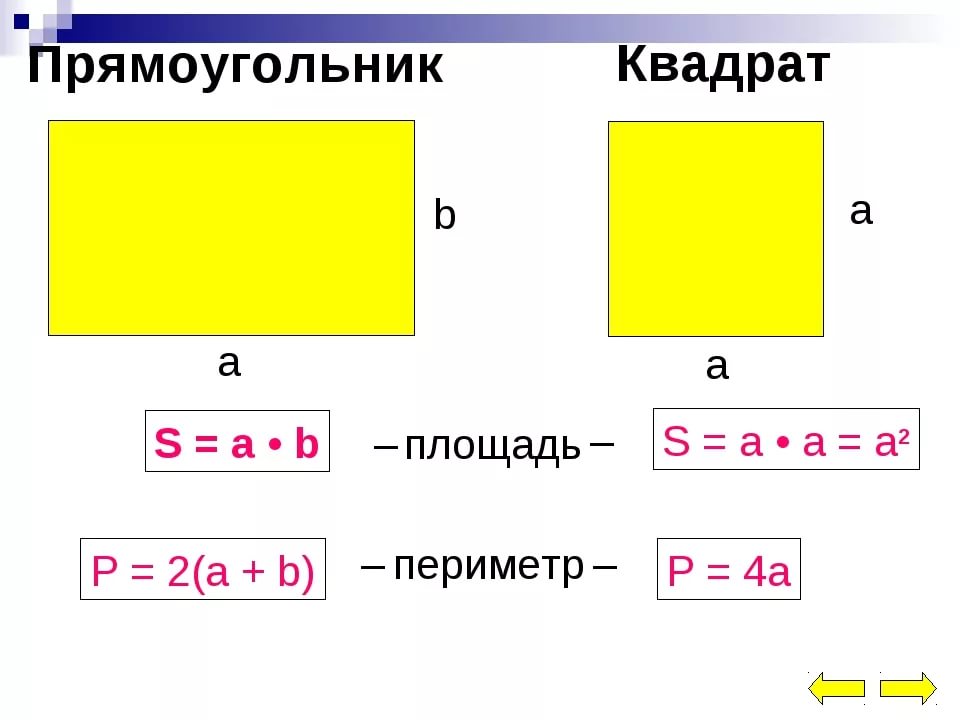 3. Выполните д.з  п 4.19  №1044,1046(а),1047(а,б)